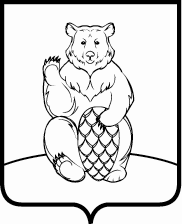 СОВЕТ ДЕПУТАТОВ ПОСЕЛЕНИЯ МИХАЙЛОВО-ЯРЦЕВСКОЕ В ГОРОДЕ МОСКВЕР Е Ш Е Н И Е18 июня 2020 г.		                                                                                № 8/9Об утверждении Положения об оплате труда работников, замещающих должности, не относящиеся к должностям муниципальной службы, и осуществляющих техническое обеспечение деятельности органов местного самоуправления поселения Михайлово-Ярцевское   В соответствии с Федеральным законом от 06.10.2003 № 131-ФЗ «Об общих принципах организации местного самоуправления в Российской Федерации», руководствуясь Уставом поселения Михайлово-ЯрцевскоеСОВЕТ ДЕПУТАТОВ ПОСЕЛЕНИЯ МИХАЙЛОВО-ЯРЦЕВСКОЕРЕШИЛ:1. Утвердить Положение об оплаты труда работников, замещающих должности, не относящиеся к должностям муниципальной службы, и осуществляющих техническое обеспечение деятельности органов местного самоуправления поселения Михайлово-Ярцевское (Приложение).2. Настоящее решение вступает в силу c 19 июня 2020 г. 3. Опубликовать настоящее решение в бюллетене «Московский муниципальный вестник» и разместить на официальном сайте администрации поселения Михайлово-Ярцевское в информационно-телекоммуникационной сети «Интернет».4. Контроль за исполнением настоящего решения возложить на главу поселения Михайлово-Ярцевское Г.К. Загорского.      	Глава  поселения                                          Г.К. ЗагорскийПОЛОЖЕНИЕ ОБ ОПЛАТЕ ТРУДА РАБОТНИКОВ, ЗАМЕЩАЮЩИХ ДОЛЖНОСТИ, НЕ ОТНОСЯЩИЕСЯ К ДОЛЖНОСТЯМ МУНИЦИПАЛЬНОЙСЛУЖБЫ, И ОСУЩЕСТВЛЯЮЩИХ ТЕХНИЧЕСКОЕ ОБЕСПЕЧЕНИЕ ДЕЯТЕЛЬНОСТИ ОРГАНОВ МЕСТНОГО САМОУПРАВЛЕНИЯ ПОСЕЛЕНИЯ МИХАЙЛОВО-ЯРЦЕВСКОЕ	1. Положение об оплате труда работников, замещающих должности, не относящиеся к должностям муниципальной службы, и осуществляющих техническое обеспечение деятельности органов местного самоуправления поселения Михайлово-Ярцевское (далее - Положение) разработано в целях обеспечения социальных гарантий и упорядочения оплаты труда работников, замещающих должности, не относящиеся к должностям муниципальной службы, и осуществляющих техническое обеспечение деятельности органов местного самоуправления поселения Михайлово-Ярцевское. 2. Настоящим Положением устанавливается система оплаты труда работников, замещающих должности, не относящиеся к должностям муниципальной службы, и осуществляющих техническое обеспечение деятельности органов местного самоуправления поселения Михайлово-Ярцевское, которая состоит из должностного оклада, ежемесячных и других дополнительных выплат (далее – дополнительные выплаты).3. Должностной оклад устанавливается в размерах, кратных базовому должностному окладу, применяемому для расчета должностных окладов  в органах местного самоуправления поселения Михайлово-Ярцевское, в соответствии с коэффициентом, применяемым при исчислении должностных окладов.4. Работникам, замещающим должности, не относящиеся к должностям муниципальной службы, и осуществляющим техническое обеспечение деятельности органов местного самоуправления поселения Михайлово-Ярцевское, финансируемые за счет бюджета поселения Михайлово-Ярцевское, выплачивать:4.1. Ежемесячную надбавку к должностному окладу за сложность и напряженность  в размере до 250% должностного оклада.Ежемесячная надбавка работникам, замещающим должности, не относящиеся к должностям муниципальной службы, и осуществляющим техническое обеспечение деятельности органов местного самоуправления, финансируемые за счет бюджета поселения Михайлово-Ярцевское, исчисляются исходя из должностного оклада, и выплачиваются со дня, следующего за днем возникновения права на назначение или изменение  размера соответствующей надбавки.Размер ежемесячной надбавки за сложность и напряженность устанавливается правовым актом администрации поселения Михайлово-Ярцевское.4.2. Ежемесячную премию по результатам работы до 250% должностного оклада. Размер ежемесячной премии по результатам работы устанавливается правовым актом администрации поселения Михайлово-Ярцевское.5. К дополнительным выплатам относится:- социальная выплата, которая выплачивается один раз в календарном году по месту работы на основании личного заявления работника при предоставлении ему ежегодного основного оплачиваемого отпуска или его части в размере 100 000 рублей.В случае неиспользования работником права на ежегодный основной оплачиваемый отпуск либо отсутствия права на него, а также в случае длительной болезни или по другим уважительным причинам, по заявлению работника социальная выплата может быть выплачена и в другое время в течение календарного года. В первый и в последний год работы размер социальной выплаты определяется пропорционально времени, отработанному в текущем году.6. Премия (вручение памятных подарков) работнику в связи с юбилейными датами со дня рождения (50, 55, 60, 65, 70-летием) производится в размере одного должностного оклада в пределах фонда оплаты труда.7. Установить, что при утверждении фондов оплаты труда для органов местного самоуправления сверх суммы средств, направляемых на выплату должностных окладов работникам, предусматриваются средства на выплату (в расчете на календарный год):- ежемесячной надбавки на сложность и напряженность – в размере 30 должностных окладов;- ежемесячной премии по результатам работы - в размере 30 должностных окладов.Наименование должностейКоэффициенты, применяемые при исчислении должностных окладов, кратных базовому должностному окладу, применяемому  для расчета должностных окладов  в органах местного самоуправления поселения Михайлово-ЯрцевскоеИнспектор1,4